Date : ______________Test SignificatifGéographieLa villePrénom : ___________________________            Nom : _____________________________SHS 21 : Identifier les relations existant entre les activités humaines et l'organisation de l'espace…Observation/questionnement concernant l'organisation et l'aménagement de l'espace par l'homme pour répondre aux besoins fondamentauxIdentification, dans l'espace étudié, de lieux répondant plus spécifiquement à l'un ou l'autre de ces besoins Lecture de tableaux, de graphiques, d'images fixes et mobiles, extraction des informations pertinentes et mise en relation avec d'autres sourcesL’élève sera capable de : Comprendre les termes suivants : équivalent-habitant, nuitée, densité́, contiguë, vieille ville, commune, agglomération, espace urbain/rural, frontières, espace construit, bâtiments industriels, commune centre, commune de couronne, étalement.Connaître les critères pour qu’une commune soit une ville et calculer le nombre d’équivalent-habitantAssocier des actions aux lieux adaptésLire une carte grâce à sa légende Analyser un graphique pour répondre à des questions. Comprendre le lien entre les différentes communes d’une agglomération Points : _________ / 33Exercice 1 : Relie chaque terme à sa définition. Exercice 2 : A l’aide de ta carte de la Suisse, trouve le nombre approximatif d’habitants des localités suivantes. Versoix : 	____________________Montreux : 	____________________Rolle :		____________________Yverdon – les - Bains : ____________________Exercice 3 : Analyse ces localités et définis à l’aide des critères donnés, si elles sont des villes ou des villages. (Tu as droit à ta calculatrice. )Lesquelles de ces localités remplissent les critères pour être une ville ? ________________________________________________________________________________Exercice 4 : A l’aide de l’image ci-dessous, donne 2 changements principaux dans la localité de Meyrin, entre 1965 et 2020 ______________________________________________________________________________________________________________________________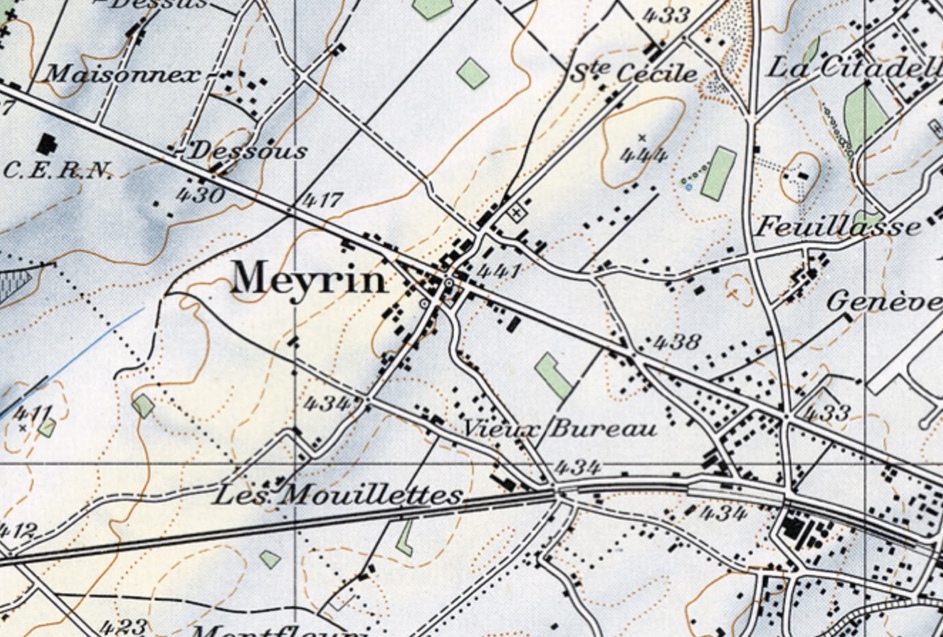 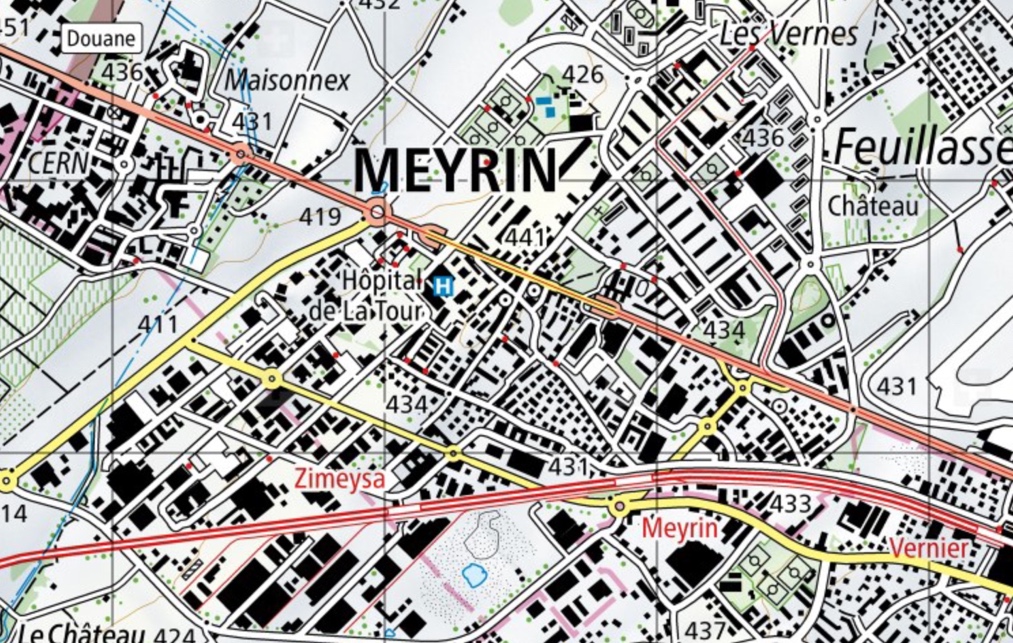 Exercice 5 : Relie les actions aux types de lieu.Exercice 6 : Indique si les affirmations suivantes sont vraies (v) ou fausses (F). On décide d’aller habiter en ville parce qu’on veut :Exercice 7 : Observe cette image de Berne et réponds aux questions.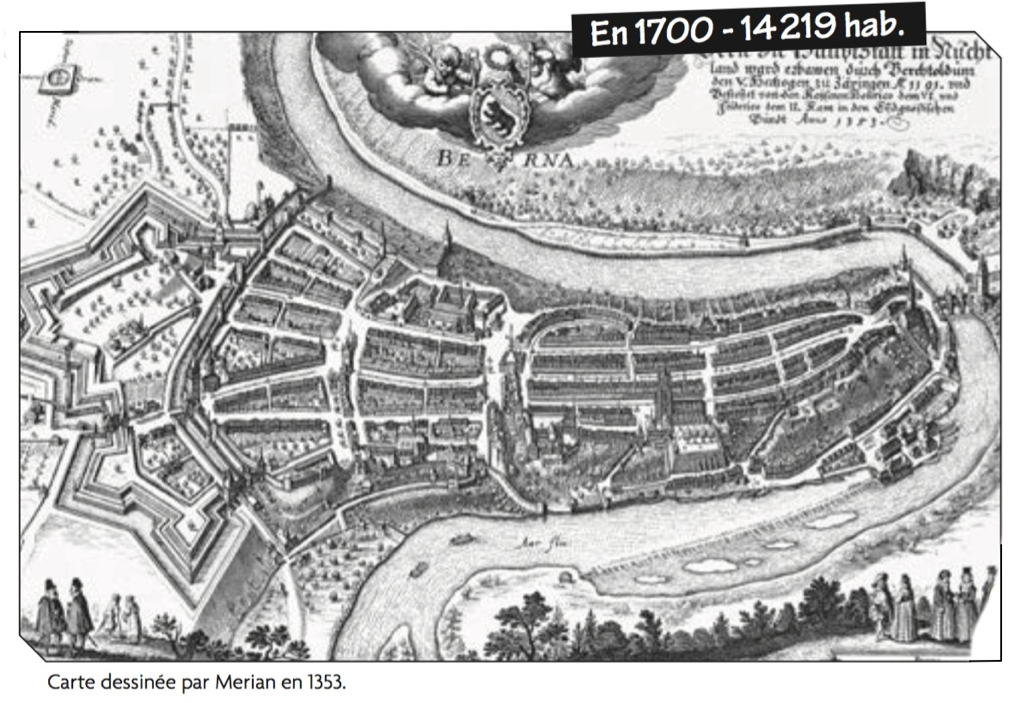 Quel est l’avantage principal de l’emplacement de la ville ?____________________________________________________________________Quel peut être un aspect négatif de cet emplacement ? ____________________________________________________________________Exercice 8 : Observe ces graphiques et barre la/les affirmation/s qui sont incorrecte/s.  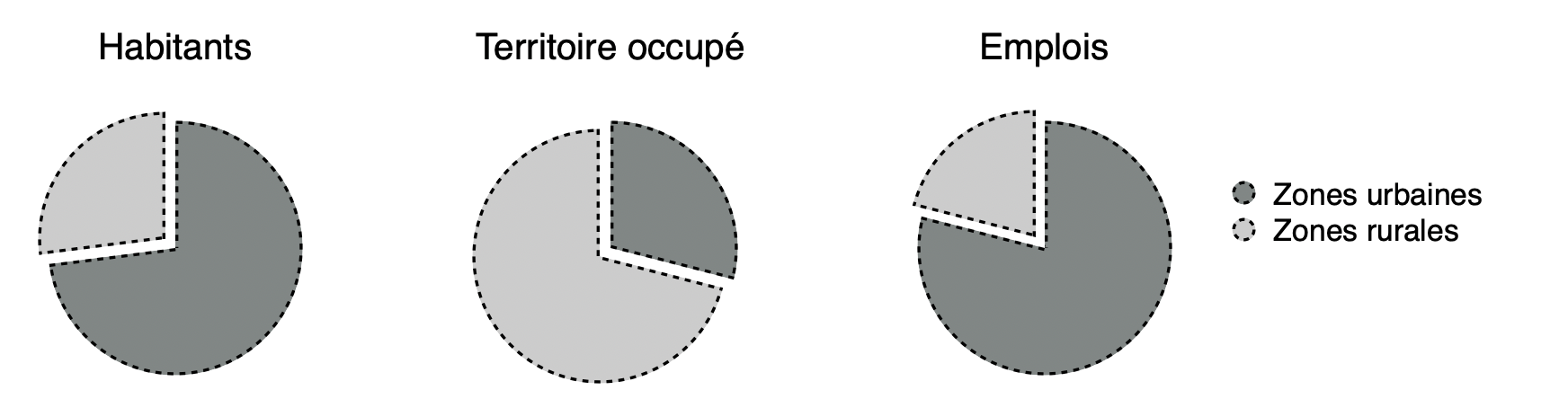 Plus de la moitié du territoire est occupé par des zones urbaines.La majorité des suisses vivent en ville.La plupart des emplois sont situé en ville. Exercice 9 : Voici le schéma d’une région suisse dans lequel divers types de communes sont représentées.  Aide-toi de cette image pour répondre aux questions. 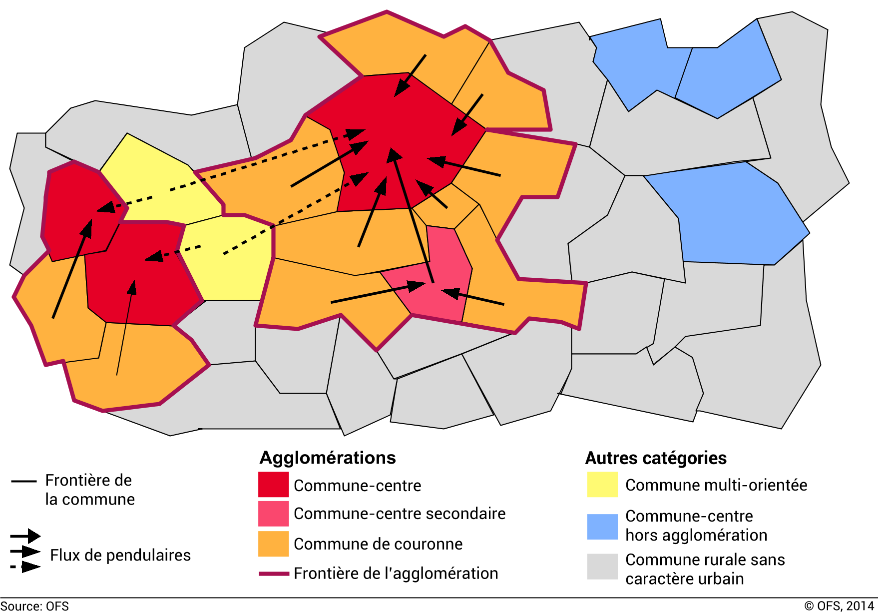 Cite un critère pour qu’une commune soit considérée comme une « commune de couronne ».________________________________________________________________________________________________________________________________________________________________Combien y’a-t-il d’agglomérations sur ce schéma ? __________Que montre les flèches noires ? Explique.________________________________________________________________________________________________________________________________________________________________Le terme « commune multi-orientée » est utilisé dans la légende. Que veut-il dire ?________________________________________________________________________________________________________________________________________________________________1.522.533.544.555.560-5.56-9.510-13.514-17.518-21.522-2424.5-26.527-2929.5-31.532-33frontièreDéveloppement progressif de la construction d’une ville.étalementZone avec habitations, bâtiments ou infrastructures.densitéLimite séparant deux lieux distincts. espace construitProportion de personnes sur un espace donné.AigleFounexLeysinNombre d’habitants10 1343720‎3 939Nombre d’emplois212765013 134Nombre de nuitées 30 5461 438180 000Équivalent-habitant……………………………………………………L’entreprise Challande fabrique des dalles en béton.••Lieu d’échanges et de commerceLiam travaille chez Manor au centre-ville.••Lieu de productionFatima est allée voir un concert à l’usine à gaz. ••Lieu d’échanges culturels et sportifsRicardo étudie au gymnase de Nyon.••Lieu de servicesAnita s’est rendue à l’hôpital de Nyon pour donner naissance à son 2ème enfant.••Lieu de formation et de rechercheLe Stade Nyonnais a gagné contre les Old Boys à domicile le 5 décembre•avoir un jardin pour planter des saladestravaillerfaire ses courses facilementprofiter du calmealler souvent au musée ou au cinémapourvoir utiliser les transports publics